Jakie sukienki letnie są modne w 2022 roku?Jakie <strong>sukienki letnie</strong> są obecnie w modzie? Jakie modele bez dwóch zdań trzeba mieć w swojej szafie? Dowiesz się z poniższego wpisu. Zapraszamy!Sukienki letnieModa stale się zmienia, jednak trendy co jakiś czas wracają i na topie są ponownie te same kroje i wzory. Tak jest z każdym rodzajem odzieży - spodniami, T-shirtami, a nawet sukienkami. W tym wpisie przyjrzymy się elementowi odzieży na gorące dni, jakimi są sukienki letnie. Jakie modele są w modzie w 2022 roku? Serdecznie zapraszamy do lektury!Modne sukienki letnie na ciepłą porę rokuW 2022 roku modne są naprawdę różnorodne modele sukienek letnich, począwszy od wycięć, wyrazistych wzorów, falban, aż po cekiny i styl retro. Hitem są także sukienki gorsetowe i dwuczęściowe. Modna w tym roku jest bardzo różnorodna co sprawia, że każdy znajdzie odzież, która najbardziej trafia w jego gust.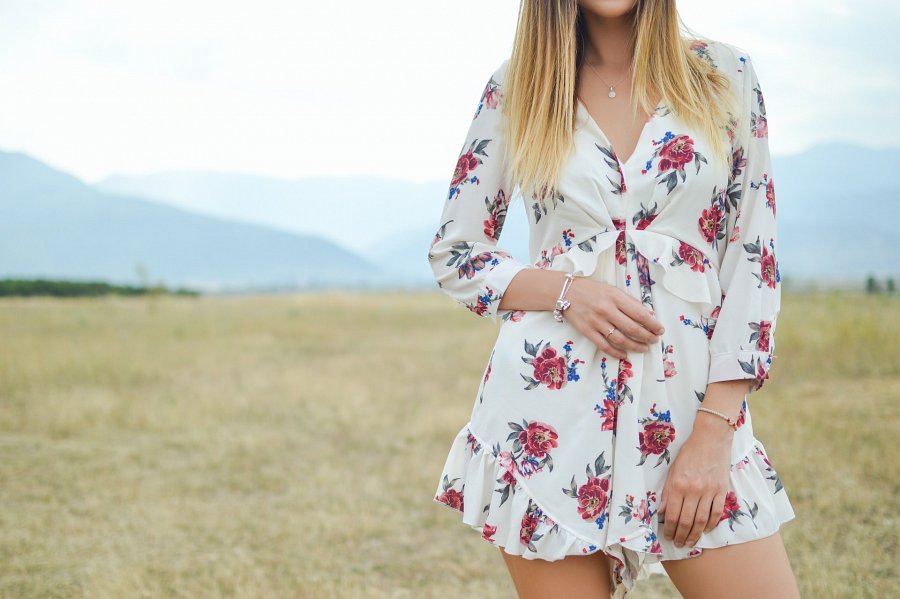 W co jeszcze warto zaopatrzyć szafę na lato?Sukienki letnie to element odzieży, który nie każdy lubi nosić - nie wszyscy czują się w nich dobrze. Na szczęście jest na to rozwiązanie - zakup innej odzieży! Lato to okres, w którym temperatury potrafią być bardzo uciążliwe, dlatego dobrą praktyką jest zaopatrzenie swojej szafy w przewiewne, cienkie ubrania. Różnorodne szorty, topy, luźne T-shirty, spódnice, a także kombinezony to must-have na gorące, letnie dni. Zaopatrz swoją szafę w odzież na lato!